	   Sunday, March 3, 2013	   Monday, March 4, 2013	   Tuesday, March 5, 2013	   Wednesday, March 6, 2013	   Thursday, March 7, 2013	   Friday, March 8, 2013	   Saturday, March 9, 20136:00AMHome Shopping  Shopping program.G6:30AMMickey Spillane's Mike Hammer: Mike Gets Married (R)  Wedding bells ring for Mike Hammer when he is accused of a double murder and his only witness, his wife, is about to be deported. Starring STACY KEACH, KENT WILLIAMS, DON STROUD, LINDSAY BLOOM and BARBARA STOCK.PG7:30AMMickey Spillane's Mike Hammer: A Blinding Fear (R)  A wealthy armaments manufacturer must choose between the love for his country and the life of his blind daughter who has been kidnapped and missiles demanded in payment for her safe return. Starring STACY KEACH, KENT WILLIAMS, DON STROUD, LINDSAY BLOOM and KEN KERCHEVAL.PG  (V)8:30AMHome Shopping  Shopping program.G9:00AMHome Shopping  Shopping program.G9:30AMSpecial: Inside The Tornado  Follow scientist Tim Samaras' on a passionate pursuit of tornado science. Never before has Tim been so close to a tornado in his fifteen years of research. See what happens as he sets up his instrumented probes before an oncoming tornado.G10:30AMSpecial: Rocketmen Of Mission 105 (R)    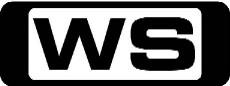 Follow astronauts Scott Horowitz, Rick 'CJ' Sturkcow, Dan Barry and first-time flyer Patrick Forrester on their daring eleven day mission in space.G11:30AMGreatest Ever: Motorcycles    Follow our expert, high-profile panel of judges as they pick, rank and comment on the top ten motorbikes of all time!PG12:30PMSports Special: River Endurance Races: Bridge To Bridge    PG1:30PMTreasure Divers: The Deadeye Bone Yard - Part 2    Fizz and Gary resume their search for wreckage of a sunken slave ship, putting together one last expedition, 5 dive teams and 5 boats to blanket search the area in search of that sunken slave ship.PG2:30PMRory And Paddy's Great British Adventure (R)    Rory McGrath and Paddy McGuinness begin a riotous tour of Britain's eccentric sports, revealing the competitive spirit that flourishes not in giant stadiums but in fields and pub gardens like cheese rolling, snail racing and shin kicking.PG3:30PMSports Special: 2013 Breaka Burleigh Pro    PG4:30PMPimp My Ride: 1985 Ford Ranger / Pontiac Trans Am (R) 'CC' Jared's 1985 Ford Ranger is in rough shape, and it's too bad because Jared's job is in the auto field delivering car parts.PG 5:30PMMy Name Is Earl: Barn Burner / O Karma, Where Art Thou? 'CC'   As the holiday season comes under way, a few secrets are exposed when Earl attempts to cross number 74 off of his list: 'Always ruin Joy's Christmas'. Starring JASON LEE, ETHAN SUPLEE, NADINE VELAZQUEZ, EDDIE STEEPLES and JAIME PRESSLY.PG (S,A)6:30PMThe Amazing Race 'CC'    **NEW EPISODE**PG7:30PM7Mate Sunday Night Movie: Tron: Legacy 'CC' (2010)     ** PREMIERE **A man finds himself pulled into a dangerous cyber universe while searching for his long-lost father. Starring JEFF BRIDGES, GARRETT HEDLUND, OLIVIA WILDE, BRUCE BOXLEITNER and JAMES FRAIN.PG  (V)10:00PM7Mate Sunday Night Movie: American Pie (R) (1999)    Follow four high school friends through their sexually frustrated senior year as they strive for the most eagerly anticipated rite of adulthood: losing one's virginity. Starring JASON BIGGS, MENA SUVARI, TARA REID, CHRIS KLEIN and EUGENE LEVY.MA  (S,A)12:00AMDeadliest Warrior: Somali Pirate Vs Medellin Cartel    Somali Pirates, modern-day, RPG- blasting hijackers of the high seas battle the Medellin Cartel, Colombia's most notorious drug lords.M1:00AMTreasure Divers: The Deadeye Bone Yard - Part 2    Fizz and Gary resume their search for wreckage of a sunken slave ship, putting together one last expedition, 5 dive teams and 5 boats to blanket search the area in search of that sunken slave ship.PG2:00AMRory And Paddy's Great British Adventure (R)    Rory McGrath and Paddy McGuinness begin a riotous tour of Britain's eccentric sports, revealing the competitive spirit that flourishes not in giant stadiums but in fields and pub gardens like cheese rolling, snail racing and shin kicking.PG3:00AMSpecial: Inside The Tornado  Follow scientist Tim Samaras' on a passionate pursuit of tornado science. Never before has Tim been so close to a tornado in his fifteen years of research. See what happens as he sets up his instrumented probes before an oncoming tornado.G4:00AMMickey Spillane's Mike Hammer: Mike Gets Married (R)  Wedding bells ring for Mike Hammer when he is accused of a double murder and his only witness, his wife, is about to be deported. Starring STACY KEACH, KENT WILLIAMS, DON STROUD, LINDSAY BLOOM and BARBARA STOCK.PG5:00AMMickey Spillane's Mike Hammer: A Blinding Fear (R)  A wealthy armaments manufacturer must choose between the love for his country and the life of his blind daughter who has been kidnapped and missiles demanded in payment for her safe return. Starring STACY KEACH, KENT WILLIAMS, DON STROUD, LINDSAY BLOOM and KEN KERCHEVAL.PG  (V)6:00AMHome Shopping  Shopping program.G6:30AMHome Shopping  Home ShoppingG7:00AMFish Hooks: Two Clams In Love/Peopleing (R)    Clamantha believes that Oscar's laptop is another clam named Webster and falls in love with it, but soon Webster begins to run out of battery. Then Milo engages in a new dangerous sport.G7:30AMPair Of Kings: The Kings Beneath My Wings (R) 'CC'    With the kings' approval rating down, Boomer and Brady conduct a 'King for a Day Contest' granting one lucky islander permission to witness their decision-making and kingly duties first hand. Starring MITCHEL MUSSO, DOC SHAW, GENO SEGERS, KELSEY CHOW and RYAN OCHOA.G8:00AMA.N.T Farm: StudANT Council (R) 'CC'    After Chyna is denied access into the school dance, Olive suggests Chyna run for A.N.T. representative to change the rules. Starring CHINA ANNE MCCLAIN, SIERRA MCCORMICK, JAKE SHORT, STEFANIE SCOTT and CARLON JEFFERY.G8:30AMHandy Manny: Just One Of The Puppies / Pet Picnic (R)    Join Handy Manny, who with the help of his amazing set of talking tools is the town's expert when it comes to repairs.G9:00AMNBC Today (R) 'CC'    International news and weather including interviews with newsmakers in the world of politics, business, media, entertainment and sport.10:00AMNBC Meet The Press (R) 'CC'    David Gregory interviews newsmakers from around the world.11:00AMV.I.P: Val Squared (R)  An old nemesis enlists a Vallery Irons lookalike in an effort to steal a bacteria that could be converted into a deadly bio-weapon. Starring PAMELA ANDERSON, NATALIE RAITANO, MOLLY CULVER, SHAUN BAKER and LEAH LAIL.PG  (V)12:00PMV.I.P: Val On Fire (R)  An old Army buddy seeks Quick's help and draws V.I.P. into a dangerous reality TV fighting arena. Starring PAMELA ANDERSON, NATALIE RAITANO, MOLLY CULVER, SHAUN BAKER and LEAH LAIL.PG  (V)1:00PMAustralian Biker Build Off (R)    Four of Australia's best custom motorcycle builders have just six weeks to build the ultimate street-style drag bike.PG  (L)1:30PMMotor Mate: Formula One (R)  1973 was the year when the legendary Jackie Stewart was crowned as F1 champion for the third and final time.PG2:30PMMotor Mate: Grand Prix Legends (R)  Mike Hawthorn was undoubtedly one of the most talented and flamboyant racing drivers of his generation.G3:30PMMotor Mate: Best Battles Rally (R)    Fifty years after the first Safari Rally  took place in 1953, 48 crews from 17 countries competed in the East African Safari Classic Rally which covered over 5,000 kilometres in 10 days.G4:30PMDream Car Garage    This motoring series showcases the latest exotic cars, test drives and vintage collectables from museums and the rich and famous, and also includes unbelievable auto restorations.G5:00PMDream Car Garage    This motoring series showcases the latest exotic cars, test drives and vintage collectables from museums and the rich and famous, and also includes unbelievable auto restorations.G5:30PMPimp My Ride: Where Are They Now? / Thunderbird (R) 'CC'  A look back at past Pimp My Ride cast members. Plus Tenita's '65 Thunderbird doesn't fly with her lifestyle. From pink smoke to a racing motor, see how Xzibit and the GAS crew revive Tenita's bird.PG6:30PMAmerican Dad: Shallow Vows (R) 'CC'    When Stan and Francine's 20th wedding anniversary nears, Francine stops doing her beauty regime.PG7:00PMHow I Met Your Mother: Spoiler Alert (R) 'CC'    Ted thinks he has found the perfect girl until the gang meet her and point out a fatal flaw. Starring JOSH RADNOR, JASON SEGEL, NEIL PATRICK HARRIS, ALYSON HANNIGAN and COBIE SMULDERS.PG7:30PMHollywood Treasure: Blood, Sweater & Terminators / Joe's Golden Opportunity 'CC'  **NEW EPISODE**Joe challenges his team- the person who brings in the best consignment wins a prize. Jesse finds a Men in Black piece,  Jon appraises a rare costume and Joe lands Clark Gable's WWII Army jacket. Starring JOE MADDELENA, BRIAN CHANES, JON MANKUTA and TRACEY MCCALL.PG8:30PMPawn Stars: Aw Shucks! / Pezzed Off 'CC'    **NEW EPISODE**A man comes into the shop hoping to sell  a coin from the 1800's that may be from  George Washington's funeral. And later Rick has a chance to buy an old gaming wheel used in the speakeasies. Starring RICHARD HARRISON, RICK HARRISON, COREY HARRISON and CHUMLEE.PG9:30PMAmerican Restoration: Suds And Duds / Cold War Cruisin'    **NEW EPISODE**Rick and his crew change gears when a 1967 Honda Scrambler motorcycle swerves into the shop. And later, a 1962 Czechoslovakia scooter zooms into the shop. Can they get this Cold War clunker  going? Starring RICK DALE, TYLER DALE, RON DALE and KOWBOY.PG10:30PMCash Cowboys: Canoe Conundrum (R)    The guys hunt for a classic old Canadian  canoe in Saskatchewan's north but find themselves up a creek without a paddle when the collectors aren't too willing to sell.PG11:30PMBid America: Fight Fire With Fire    **NEW EPISODE**Mervyn Criser a retired fire-fighter is a serious collector and historian of the Firemen in Wichita's history. With     several hundred pressed steel toys in his collection, Mervyn is downsizing.   PG12:00AMWarehouse 13: Merge With Caution (R)    A mysterious artifact ruins Pete's quiet weekend with his girlfriend while Artie and Claudia take on a mission of their own. Starring EDDIE MCCLINTOCK, JOANNE KELLY, SAUL RUBINEK, GENELLE WILLIAMS and ALLISON SCAGLIOTTI-SMITH.M1:00AM7mate Late Movie: Monster Ark (R) (2008)    When a satellite image reveals an ancient ship buried in the ice, an team is formed to find the lost ship believed to be Noah's Ark. Starring RENEE O'CONNOR, TIM DEKAY, TOMMY 'TINY' LISTER, AMANDA CREW and CARLOS LEON.M  (V,H)3:00AMMotor Mate: Formula One (R)  1973 was the year when the legendary Jackie Stewart was crowned as F1 champion for the third and final time.PG4:00AMMotor Mate: Grand Prix Legends (R)  Mike Hawthorn was undoubtedly one of the most talented and flamboyant racing drivers of his generation.G5:00AMMotor Mate: Best Battles Rally (R)    Fifty years after the first Safari Rally  took place in 1953, 48 crews from 17 countries competed in the East African Safari Classic Rally which covered over 5,000 kilometres in 10 days.G6:00AMHome Shopping  Shopping program.G6:30AMHome Shopping  Home ShoppingG7:00AMFish Hooks: Pamela Hamster Returns/Parasite Fright (R)    Follow three friends from Freshwater High, a school submerged in a giant fish tank in a pet store.G7:30AMPair Of Kings: Tone Deaf Jam (R) 'CC'    The kings must perform for the islanders at the Annual Harvest Festival, and Boomer can't wait to show off his singing skills. Starring MITCHEL MUSSO, DOC SHAW, GENO SEGERS, KELSEY CHOW and RYAN OCHOA.G8:00AMA.N.T Farm: Bad RomANTs (R) 'CC'    Fletcher repeatedly tries to sweet-talk Chyna, but she doesn't notice because she is too busy feeling sorry for Gibson who is lonely now that his Nana has a new boyfriend. Starring CHINA ANNE MCCLAIN, SIERRA MCCORMICK, JAKE SHORT, STEFANIE SCOTT and CARLON JEFFERY.G8:30AMHandy Manny: The Tools New Team (R)    Manny and the tools discover a set of automotive talking tools at a roadside service station.G9:00AMNBC Today (R) 'CC'    International news and weather including interviews with newsmakers in the world of politics, business, media, entertainment and sport.11:00AMV.I.P: A.I. Highrise (R)  Tasha, Nikki and Johnny discover that two San Francisco football stars are unwittingly being used by drug smugglers. Starring PAMELA ANDERSON, NATALIE RAITANO, MOLLY CULVER, SHAUN BAKER and LEAH LAIL.PG  (V)12:00PMHomicide: Life On The Street: See No Evil (R)  Felton is torn between duty and friendship when he learns that the terminally ill father of a childhood friend has hired a suicide doctor. Starring DANIEL BALDWIN, ANDRE BRAUGHER, RICHARD BELZER, CLARK JOHNSON and YAPHET KOTTO.M1:00PMPanic Mechanics: Flatpack Beetle (R)    Two teams are given 2000 pounds and two days to redesign the same model second- hand car.PG1:30PMMotor Mate: Formula One (R)  1974 was the year of change in Formula One. Defending champion Jackie Stewart had retired from racing, creating a power vacuum that sucked a host of racers, old and new, into the battle for the World Championship.G2:30PMMotor Mate: Grand Prix Legends (R)  The story of the 'Maestro' himself - Juan Manuel Fangio - one of the most successful drivers of all time.G3:30PMMotor Mate: Best Battles Rally (R)    Get ready for some classic rally drama as we relive the 2003 Scottish and Jim Clark Rallies.G4:30PMDream Car Garage    This motoring series showcases the latest exotic cars, test drives and vintage collectables from museums and the rich and famous, and also includes unbelievable auto restorations.G5:00PMDream Car Garage    This motoring series showcases the latest exotic cars, test drives and vintage collectables from museums and the rich and famous, and also includes unbelievable auto restorations.G5:30PMPimp My Ride: Bread Truck / Earth Day Special (R) 'CC'  Mike's 1978 bread truck needs a new slice on life. Check out what happens when Xzibit and the GAS team pimp Mike's ride, creating a skate van with the loudest sound system ever.PG6:30PMAmerican Dad: G-String Circus (R) 'CC'    When Stan starts counciling a stripper he soon begins stripping for cash to cover up his failed business venture.PG  (S)7:00PMHow I Met Your Mother: Woooo! (R) 'CC'    A birthday party for one of Lily's co-workers leads to Robin connecting with a group of single partiers, aka Wooo Girls. Starring JOSH RADNOR, JASON SEGEL, NEIL PATRICK HARRIS, ALYSON HANNIGAN and COBIE SMULDERS.PG  (S)7:30PMSpecial: Cosentino - The Grand Illusionist (R) 'CC'    Cosentino - The Grand Illusionist will take you on a journey of incredible ingenuity, intimate magical mysteries and intense escapes - distorting all you thought was impossible for one man to achieve!PG  (H)8:30PMFamily Guy: When You Wish Upon A Weinstein / North By North Quahog (R) 'CC'  Peter believes he's found the solution to his money woes when he meets a Jewish accountant.M9:30PMFamily Guy: Friends Without Benefits 'CC'    **NEW EPISODE**When Meg finally ask out her crush, Kent, she is devastated to learn hes gay. But when Meg discovers that Kent has feelings for Chris, she uses her brother to get closer to Kent.MA  (S,A)10:00PMAmerican Dad: Can I Be Frank With You 'CC'    **NEW EPISODE**Francine fears that she and Stan are growing apart because he spends so much time hanging out with his buddies at the CIA Chill House.M  (V,A)10:30PMFamily Guy: Stuck Together, Torn Apart / Road To Europe (R) 'CC'  Peter's jealousy forces a trial seperation, while a mishap in a discount  store causes Brian and Stewie to be glued together.M  (S,A)11:30PMAmerican Dad: My Morning Straight Jacket (R) 'CC'    Stan becomes obsessed with a band and decides to follow them on the road as a groupie.M12:00AMBlokesworld: Ten Years On    (R)Benwah and Ado celebrate Blokesworld's 10th Birthday, with a Flashback series. Tonight we look back at the Lane Motor Museum in Nashville, Miss Blokesworld and Josh Coppins and French Moto X GP.MA  (S,N)12:30AMCampus PD: Beach Chaos Day (R)    McGaffey deals with public drunkeness. A woman is lying about her identity. A man is caught urinating in public. A car's searched for drugs.M1:00AMV.I.P: A.I. Highrise (R)  Tasha, Nikki and Johnny discover that two San Francisco football stars are unwittingly being used by drug smugglers. Starring PAMELA ANDERSON, NATALIE RAITANO, MOLLY CULVER, SHAUN BAKER and LEAH LAIL.PG  (V)2:00AMHomicide: Life On The Street: See No Evil (R)  Felton is torn between duty and friendship when he learns that the terminally ill father of a childhood friend has hired a suicide doctor. Starring DANIEL BALDWIN, ANDRE BRAUGHER, RICHARD BELZER, CLARK JOHNSON and YAPHET KOTTO.M3:00AMMotor Mate: Formula One (R)  1974 was the year of change in Formula One. Defending champion Jackie Stewart had retired from racing, creating a power vacuum that sucked a host of racers, old and new, into the battle for the World Championship.G4:00AMMotor Mate: Grand Prix Legends (R)  The story of the 'Maestro' himself - Juan Manuel Fangio - one of the most successful drivers of all time.G5:00AMMotor Mate: Best Battles Rally (R)    Get ready for some classic rally drama as we relive the 2003 Scottish and Jim Clark Rallies.G6:00AMHome Shopping  Shopping program.G6:30AMHome Shopping  Home ShoppingG7:00AMFish Hooks: Riding In Cars With Fish/Milo's Big Idea (R)    Follow three friends from Freshwater High, a school submerged in a giant fish tank in a pet store.G7:30AMPair Of Kings: Fight School (R) 'CC'    After learning their father was the best warrior in island history, Boomer and Brady enroll in Kinkow Fight School.  When Mason gives the kings special treatment, jealousy overcomes Mikayla. Starring MITCHEL MUSSO, DOC SHAW, GENO SEGERS, KELSEY CHOW and RYAN OCHOA.G8:00AMA.N.T Farm: The InformANT (R) 'CC'    Chyna wants a new designer bag that all the girls in high school are wearing, but her father, Darryl, gets her a hideous used bag from the evidence locker. Starring CHINA ANNE MCCLAIN, SIERRA MCCORMICK, JAKE SHORT, STEFANIE SCOTT and CARLON JEFFERY.G8:30AMHandy Manny: To Catch A Litter Bug / Community Garden (R)    Manny and the tools search for the person who is littering the park fountain. Then Manny helps bring a community garden to life.G9:00AMNBC Today (R) 'CC'    International news and weather including interviews with newsmakers in the world of politics, business, media, entertainment and sport.11:00AMV.I.P: Val In Carnation (R)  A past life flashback suggests that a legendary movie producer once murdered Maxine. Starring PAMELA ANDERSON, NATALIE RAITANO, MOLLY CULVER, SHAUN BAKER and LEAH LAIL.PG  (V,H)12:00PMHomicide: Life On The Street: Black And Blue (R)  Giardello and Pembleton clash over the Cox murder investigation. Pembleton follows his gut instinct and goes above Giardello's head to get authorisation to inspect the guns of all officers at the scene. Starring DANIEL BALDWIN, ANDRE BRAUGHER, RICHARD BELZER, CLARK JOHNSON and YAPHET KOTTO.M1:00PMMotor Mate: Formula One (R)  A wonderful piece of Grand Prix nostalgia in which the brilliant driving skills of Niki Lauda coupled with the new Ferrari 312T clinched the 1975 Formula One Drivers and Constructors double Championship.PG2:00PMMotor Mate: Grand Prix Legends (R)  Take a look at historical footage of Formula One drivers Jochen Rindt and Wolfgang von Trips.G3:00PMMotor Mate: Ferrari (R)    When Enzo Ferrari himself was racing for Alfa Romeo, he dreamed of winning sports car classics such as Millie Miglia. Take a look at the races they contested and the cars which scored these successes.G4:30PMDream Car Garage    This motoring series showcases the latest exotic cars, test drives and vintage collectables from museums and the rich and famous, and also includes unbelievable auto restorations.G5:00PMZoom TV    Zoom TV explores everything that drives,  flies and floats; focusing on their functions, versatility and of course, reliability.PG5:30PMPimp My Ride: Benz / Vegas Van (R) 'CC'  Xzibit and the guys bling out a Mercedes Benz with a 'crunk trunk'. Then,m Xzibit and the guys at GAS roll the dice on a Vegas themed van that is down on its luck.PG6:30PMAmerican Dad: Bully For Steve (R) 'CC'   Stan follows Steve around for the day and discovers that Steve shies away from obstacles, so he decides to bully him.PG (V,L,A)7:00PMHow I Met Your Mother: The Fight (R) 'CC'    Ted (to prove his mettle) and Barney (to impress Robin) pick a fight with a group of guys who are sitting in the gang's booth. Starring JOSH RADNOR, JASON SEGEL, NEIL PATRICK HARRIS, ALYSON HANNIGAN and COBIE SMULDERS.PG7:30PMBomb Patrol: Afghanistan: Ambush 'CC'   **NEW EPISODE**A Taliban ambush takes the convoy by surprise, and soldiers find themselves in the middle of a fierce fire-fight The team quickly turns their attention from clearing Shakh Road to getting out alive.PG (V)8:30PMHardcore Pawn: Motor Mouth / Ashley's Aftermath    **NEW EPISODE**Les is tempted to break store policy when a fast-talking customer pins him to  the wall. But when Seth steps in, will the cash be taken off the table? Starring LES GOLD, SETH GOLD, ASHLEY GOLD and RICH.M9:30PMAmerican Pickers: Boy's Toys / 8th Grade Humor    **NEW EPISODE**With his wife by his side, a self-confessed Tennessee hoarder is motivated to clear out his jam-packed log cabin home, and the showstopper is a 1947 Harley Knucklehead. Starring MIKE WOLFE and FRANK FRITZ.PG11:30PMRude Tube: Rude Zoo (R)    From the outrageously wacky to the down right rude, see many viral videos, right here on Rude Tube.M12:00AMCampus PD (R)    A reckless driver and man urinating in public are jailed. A house party is busted. A man who has a $1000 warrant for his arrest is stopped.M12:30AM30 Rock: Mamma Mia (R) 'CC'    With encouragement from Liz and Tracy, Jack begins a search for his real father. Guest starring ALAN ALDA. Starring ALEC BALDWIN, TINA FEY, TRACY MORGAN, SCOTT ADSIT and JACK MCBRAYER.PG1:00AMV.I.P: Val In Carnation (R)  A past life flashback suggests that a legendary movie producer once murdered Maxine. Starring PAMELA ANDERSON, NATALIE RAITANO, MOLLY CULVER, SHAUN BAKER and LEAH LAIL.PG  (V,H)2:00AMHome Shopping  Shopping program.G2:30AMHome Shopping  Shopping program.G3:00AMHome Shopping  Shopping program.G3:30AMRoom For Improvement (R) 'CC'    A budget-breaking $100,000 double-makeover for a great cause.G4:00AMHomicide: Life On The Street: Black And Blue (R)  Giardello and Pembleton clash over the Cox murder investigation. Pembleton follows his gut instinct and goes above Giardello's head to get authorisation to inspect the guns of all officers at the scene. Starring DANIEL BALDWIN, ANDRE BRAUGHER, RICHARD BELZER, CLARK JOHNSON and YAPHET KOTTO.M5:00AMMotor Mate: Formula One (R)  A wonderful piece of Grand Prix nostalgia in which the brilliant driving skills of Niki Lauda coupled with the new Ferrari 312T clinched the 1975 Formula One Drivers and Constructors double Championship.PG6:00AMHome Shopping  Shopping program.G6:30AMHome Shopping  Home ShoppingG7:00AMFish Hooks: Good Morning, Freshwater/Diary of a Lost Fish (R)    Follow three friends from Freshwater High, a school submerged in a giant fish tank in a pet store.G7:30AMPair Of Kings: The Trouble With Doubles (R) 'CC'    Boomer and Brady discover Vault 14, a secret vault which protects Kinkow's most mysterious and powerful artefacts including Duplicatus Plantus, a plant that copies anything it touches. Starring MITCHEL MUSSO, DOC SHAW, GENO SEGERS, KELSEY CHOW and RYAN OCHOA.G8:00AMA.N.T Farm: ReplicANT (R) 'CC'    Chyna has her eye on a new student in the A.N.T. Farm named Nigel who is from England and using a robot to attend school remotely. Starring CHINA ANNE MCCLAIN, SIERRA MCCORMICK, JAKE SHORT, STEFANIE SCOTT and CARLON JEFFERY.G8:30AMHandy Manny: The Great Outdoors / The Cowboy Cookout (R)    Join Handy Manny, who with the help of his amazing set of talking tools is the town's expert when it comes to repairs.G9:00AMNBC Today (R) 'CC'    International news and weather including interviews with newsmakers in the world of politics, business, media, entertainment and sport.11:00AMV.I.P: Goodfidellas (R)  Quick is befriended by an assassin's target that looks and acts very much like Fidel Castro. Starring PAMELA ANDERSON, NATALIE RAITANO, MOLLY CULVER, SHAUN BAKER and LEAH LAIL.PG  (V)12:00PMHomicide: Life On The Street: A Many Splendored Thing (R)  Pembleton and Bayliss set out to investigate the murder of Angela Fradina, while Lewis and Crosetti investigate the murder of a man shot to death at a library over a cheap pen. Starring DANIEL BALDWIN, ANDRE BRAUGHER, RICHARD BELZER, CLARK JOHNSON and YAPHET KOTTO.M1:00PMFlashForward: Blowback (R) 'CC'    Aaron delves deeper into why a black-ops unit is after his daughter, and Zoey tries to change Demetri's fate. Starring JOSEPH FIENNES, SONYA WALGER, JOHN CHO, JACK DAVENPORT and BRIAN F  O'BYRNE.M2:00PMClassic Racers (R)    Laguna Seca, Pebble Beach, Monterey. These words describe the Holy Grail among classic car aficionados. The reason one rarely sees vintage Ferraris driven at classic race events is because they are just too valuable.PG3:00PMMotor Mate: Ferrari (R)  This is a comprehensive story of Ferrari - Grand Prix Winners for fifty years!G4:30PMDream Car Garage    This motoring series showcases the latest exotic cars, test drives and vintage collectables from museums and the rich and famous, and also includes unbelievable auto restorations.G5:00PMDream Car Garage    This motoring series showcases the latest exotic cars, test drives and vintage collectables from museums and the rich and famous, and also includes unbelievable auto restorations.PG5:30PMPimp My Ride: Mom's Minivan / 508 Maxima (R) 'CC'  Xzibit and the guys take a worn out minivan and make it fit for a 'glamour girl'.PG6:30PMAmerican Dad: Great Space Roaster (R) 'CC'   It's Roger's birthday, and he begs to be roasted, but when he ends up devastated by the jokes, he vows to change his life.PG (A,V,L)7:00PMHow I Met Your Mother: Little Minnesota (R) 'CC'    Not trusting Barney to keep his hands off his little sister, Ted enlists Lily's help to keep an eye on them. Starring JOSH RADNOR, JASON SEGEL, NEIL PATRICK HARRIS, ALYSON HANNIGAN and COBIE SMULDERS.PG7:30PMTurtleman: Hell Hog (R)    Dive deep into the backwoods of wild Kentucky with legendary woodsman Ernie Brown Jr - aka 'Turtleman' - as he takes on some of the most outlandish and outrageous nuisance calls the woods have to offer.PG8:00PMGator Boys    **NEW EPISODE**Between his girlfriend & road shows, Jimmy has no time for Gator Boys. Paul must use less-experienced volunteers to catch aggressive gators and venomous snakes. Starring PAUL BEDARD and JIMMY RIFFLE.PG9:00PMRat B*stards: She Rat In Heat    **NEW EPISODE**Rigger drags Clay on a terrifying night hunt, Squirrel and Shane risk life and limb to save an infested hunting cabin, and Skeeter sets a trap using a she-rat as bait.PG9:30PMSwamp People: 2 Days To Tag Out (R)    In the race to the finish, Troy is on pace to tag out early. Junior and Willie head to new hunting grounds, but when it's time to bag a beast, they can't find the guns.PG10:30PMOperation Repo: Man Down / Cement Heads (R)    Luis, Lyndah and Sonia are outnumbered against a gang who aren't smart enough to avoid tire spikes. Froy and Matt get in too deep on a repo when they encounter a racist debtor and his daughter.M11:30PMJail (R)  Deputy Santos explains how the HCSO Jail works, and Capt.Pilkington talks about his job as both jailor and counselor.M12:00AMD.E.A: Six Million Dollar Heroin Bust    DEA Group 5-6 uses cutting edge weaponry, sophisticated surveillance tech and a state of the art Air Wing division to target a stash house run by a ruthless multi-million dollar heroin syndicate.M1:00AMV.I.P: Goodfidellas (R)  Quick is befriended by an assassin's target that looks and acts very much like Fidel Castro. Starring PAMELA ANDERSON, NATALIE RAITANO, MOLLY CULVER, SHAUN BAKER and LEAH LAIL.PG  (V)2:00AMClassic Racers (R)    Laguna Seca, Pebble Beach, Monterey. These words describe the Holy Grail among classic car aficionados. The reason one rarely sees vintage Ferraris driven at classic race events is because they are just too valuable.PG3:00AMDream Car Garage    This motoring series showcases the latest exotic cars, test drives and vintage collectables from museums and the rich and famous, and also includes unbelievable auto restorations.G3:30AMDream Car Garage    This motoring series showcases the latest exotic cars, test drives and vintage collectables from museums and the rich and famous, and also includes unbelievable auto restorations.PG4:00AMMotor Mate: Ferrari (R)  This is a comprehensive story of Ferrari - Grand Prix Winners for fifty years!G5:30AMHome Shopping  Home ShoppingG6:00AMHome Shopping  Shopping program.G6:30AMHome Shopping  Home ShoppingG7:00AMFish Hooks: Run, Oscar, Run/Mascotastrophe (R)    Follow three friends from Freshwater High, a school submerged in a giant fish tank in a pet store.G7:30AMPair Of Kings: Journey To The Center Of Mt. Spew (R) 'CC'    It's the kings' birthday and for their royal present, they each get one wish that will come true. Starring MITCHEL MUSSO, DOC SHAW, GENO SEGERS, KELSEY CHOW and RYAN OCHOA.G8:00AMA.N.T Farm: ClairvoyANT (R) 'CC'    After Principal Skidmore gives every student in school an award except Cameron, Chyna sets out to help him realize his talent. Starring CHINA ANNE MCCLAIN, SIERRA MCCORMICK, JAKE SHORT, STEFANIE SCOTT and CARLON JEFFERY.G8:30AMHandy Manny: Breakfast Of Champions / Bowling Night (R)    Felipe learns the importance of eating a healthy breakfast. Then, Manny and the tools repair a pinsetter at a bowling alley.G9:00AMNBC Today (R) 'CC'    International news and weather including interviews with newsmakers in the world of politics, business, media, entertainment and sport.11:00AMV.I.P: Amazon Val (R)  V.I.P. is hired to protect a man whose life in the Brazilian rainforest has endowed his blood with remarkable healing powers. Starring PAMELA ANDERSON, NATALIE RAITANO, MOLLY CULVER, SHAUN BAKER and LEAH LAIL.PG  (V)12:00PMHomicide: Life On The Street: Nearer My God To Thee (R)  When the winner of the city's 'Good Samaritan Award' is murdered, Goardello Giardello and his staff are called in to back up new female Shift commander, Megan Russert. Starring DANIEL BALDWIN, RICHARD BELZER, ANDRE BRAUGHER, ISABELLA HOFMANN and CLARK JOHNSON.M1:00PMFlashForward: Better Angels (R) 'CC'    Demetri, Janis, Simon and Vogel travel to Somalia in search of clues to a mysterious tower. Starring JOSEPH FIENNES, SONYA WALGER, JOHN CHO, JACK DAVENPORT and BRIAN F  O'BYRNE.M2:00PMBullrun: Catch My Drift  Four teams compete in a drift contest with a twist. They must use their cars to crash through a wall of glass sideways.M3:00PMMotor Mate: Ferrari (R)  The initials 'GT' are now commonplace throughout the automotive world but it was Ferrari who established them as the symbol for high performance road cars.G4:30PMDream Car Garage    This motoring series showcases the latest exotic cars, test drives and vintage collectables from museums and the rich and famous, and also includes unbelievable auto restorations.PG5:00PMDream Car Garage    This motoring series showcases the latest exotic cars, test drives and vintage collectables from museums and the rich and famous, and also includes unbelievable auto restorations.G5:30PMPimp My Ride: Ford / Fantastic Four (R) 'CC'  Xzibit suprises Vanessa, the owner of a tiny Ford Festiva she calls 'Skippy,' giving it a whole new life with a nitrous system, realistic flames and a racing body kit.PG6:30PMBreaking The Magician's Code: Magic's Secrets Revealed (R) 'CC'    From mystifying illusions to mind blowing tricks, we reveal the preparation behind magic's greatest secrets. See how the magician produces two beautiful girls from a hollow chamber. Hosted by Grant Denyer.PG7:30PM7Mate Friday Night Movie: King Ralph (R) (1991)  As the only relative to take over the Royal throne, a down on his luck American lounge singer must learn the ways of English royal life. Starring JOHN GOODMAN, PETER O'TOOLE, JOHN HURT, CAMILLE CODURI and JOELY RICHARDSON.     PG  (L,N)9:30PM7Mate Friday Night Movie: American Pie: The Book Of Love (R) (2009)    Three new hapless virgins have stumbled upon the Book of Love. Unfortunately for them, the book is ruined, and with incomplete advice, it leads them on a hilarious journey to lose their virginity. Starring BUG HALL, KEVIN M  HORTON, BRANDON HARDESTY, BETH BEHRS and MELANIE PAPALIA.MA  (S,A)11:30PMPunk'd (R) 'CC'  See what happens when Hilary Swank gets a lesson in robotics. And Ashley Tisdale brings a fan out of a coma.M12:00AMBlokesworld: Ten Years On    Benwah and Ado celebrate Blokesworld's 10th Birthday, with a Flashback series. Tonight we look back at dirt bikes, pillow fighting, jelly wrestling, brick breaking, topless Go Karts and burn outs.MA  (N,S)12:30AMUnsolved Mysteries (R)  Decide whether the 48 inmates who died under mysterious circumstances by hanging committed suicide or were killed.M1:30AMV.I.P: Amazon Val (R)  V.I.P. is hired to protect a man whose life in the Brazilian rainforest has endowed his blood with remarkable healing powers. Starring PAMELA ANDERSON, NATALIE RAITANO, MOLLY CULVER, SHAUN BAKER and LEAH LAIL.PG  (V)2:30AMDream Car Garage    This motoring series showcases the latest exotic cars, test drives and vintage collectables from museums and the rich and famous, and also includes unbelievable auto restorations.PG3:00AMDream Car Garage    This motoring series showcases the latest exotic cars, test drives and vintage collectables from museums and the rich and famous, and also includes unbelievable auto restorations.G3:30AMPimp My Ride: Ford / Fantastic Four (R) 'CC'  Xzibit suprises Vanessa, the owner of a tiny Ford Festiva she calls 'Skippy,' giving it a whole new life with a nitrous system, realistic flames and a racing body kit.PG4:30AMMotor Mate: Ferrari (R)  The initials 'GT' are now commonplace throughout the automotive world but it was Ferrari who established them as the symbol for high performance road cars.G6:00AMMickey Spillane's Mike Hammer: Green Lipstick (R)  A shocking performance is in store after a rock singer reveals that she is Mike's daughter and she is really wired for what is intended to be her last act. Starring STACY KEACH, KENT WILLIAMS, DON STROUD, LINDSAY BLOOM and EMMA SAMMS.PG  (V)7:00AMMickey Spillane's Mike Hammer: A Face In The Night (R)  Mike is astonished and elated when he finds himself involved in a case that brings him face to face at last with the beautiful woman whom he has glimpsed continually on the streets of New York. Starring STACY KEACH, KENT WILLIAMS, DON STROUD, LINDSAY BLOOM and MARY FRANN.PG  (V)8:00AMHome Shopping  Shopping program.G8:30AMHome Shopping  Shopping program.G9:00AMNBC Today (R) 'CC'    International news and weather including interviews with newsmakers in the world of politics, business, media, entertainment and sport.11:00AMGreatest Ever: Sportscars    Follow our expert, high-profile panel of judges as they pick, rank and comment on the top ten sports cars of all time!PG12:00PMUltimate Spider-Man: Freaky    Peter Parker dons his Spiderman suit and takes on missions across the Marvel Universe, encounters new villains, and battles his biggest threat yet...teen high school drama. Starring DRAKE BELL, CLARK GREGG, JK SIMMONS, STEVEN WEBER and CAITLYN TAYLOR LOVE.G12:30PMFreak Encounters: Monster Spider / Jersey Devil    Chris signs up for a job assisting a building inspection team that is taking inventory of an abandoned warehouse.PG  (L,A)1:30PMHook Line and Sinker: Electric Reel Fishing (R)    Nick and Andrew plunge the deep waters of the continental shelf to catch some of the best eating fish in the sea.PG2:00PMHook Line and Sinker: Texas Murray Cod    The boys go country and visit Texas in Queensland to brave snakes and catch Murray Cod.PG2:30PMTreasure Divers: 1733 Challenge    The famous 1733 fleet went down in a hurricane right off of the Upper Florida Keys.  Carrie Caignet challenges Fizz to find any additional treasure from 1733.PG3:30PMRory And Paddy's Great British Adventure (R)    Rory McGrath and Paddy McGuinness venture into the eccentric corners of Northern England and Scotland. See the boys take each other on at axe throwing and caber tossing. Then, they attempt to beat the pie eating world record.PG  (L,S)4:30PMShockwave: #11 (R)    What begins as a peaceful air show ends in disaster when three planes collide above Ramstein Germany then slam into the runway.PG5:30PMMonster Nation  Four highly skilled, ingenious artisans  are under the pressure of a 12 hour clock, designing, constructing and testing machines that are as mind boggling as they are difficult to build.PG6:30PMCities of the Underworld: Rome: The Rise    **NEW EPISODE**Pieces of the great Roman Empire can be founds under almost every street in Rome. Join Eric Geller as he goes back to the founding of the Empire and traces technology back to the beginning.PG7:30PMMighty Structures: Extreme Helicopter  (R)    The largest, most powerful helicopter workhorse in the world. The Air-Crane heavy-lift helicopter undertakes extra- heavy, brute-force work with surgial precision.PG8:30PMIce Pilots: Up In The Air    **NEW EPISODE**Kelly comes to a decision about her future. Jeremy makes a mistake that could end his career and fate throws Scott an unexpected curve ball. When the dust settles, someone will leave Buffalo Airways.PG9:30PM7Mate Saturday Night Movie: The Heartbreak Kid (R) 'CC' (2007)    Ben Stiller stars as indecisive Eddie Cantrow who has just got married, but things quickly start to go awry... when on his honeymoon, Eddie meets the woman of his dreams. Starring BEN STILLER, MICHELLE MONAGHAN, MALIN AKERMAN, JERRY STILLER and ROB CORDDRY.MA  (S,L,D)12:00AMPunk'd (R) 'CC'  See what happens when Ugly Betty's Freddy Rodriguez finds himself with the wrong dog. And Molly Simms car gets dumped on.M12:30AMUnsolved Mysteries (R)  Was fifty million dollars in treasure buried on the shores of Lake Lunersee in the Austrian Alps? This answered and more.M1:30AMTreasure Divers: 1733 Challenge    The famous 1733 fleet went down in a hurricane right off of the Upper Florida Keys.  Carrie Caignet challenges Fizz to find any additional treasure from 1733.PG2:30AMRory And Paddy's Great British Adventure (R)    Rory McGrath and Paddy McGuinness venture into the eccentric corners of Northern England and Scotland. See the boys take each other on at axe throwing and caber tossing. Then, they attempt to beat the pie eating world record.PG  (L,S)3:30AMMickey Spillane's Mike Hammer: Green Lipstick (R)  A shocking performance is in store after a rock singer reveals that she is Mike's daughter and she is really wired for what is intended to be her last act. Starring STACY KEACH, KENT WILLIAMS, DON STROUD, LINDSAY BLOOM and EMMA SAMMS.PG  (V)4:30AMMickey Spillane's Mike Hammer: A Face In The Night (R)  Mike is astonished and elated when he finds himself involved in a case that brings him face to face at last with the beautiful woman whom he has glimpsed continually on the streets of New York. Starring STACY KEACH, KENT WILLIAMS, DON STROUD, LINDSAY BLOOM and MARY FRANN.PG  (V)5:30AMHome Shopping  Home ShoppingG